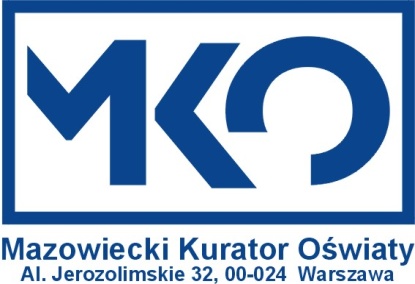 Załącznik nr 3Zgoda rodziców (prawnych opiekunów) ucznia……………………………………………Imię i nazwisko ucznia…………...Klasa……………….…………………………..…………………………….……….…….……………………………………………Nazwa i adres szkołyOŚWIADCZENIEOświadczam, ze wyrażam zgodę na udział mojej córki/mojego syna w konkursie tematycznym „ Znani i nieznani bohaterowie opozycji lat 70-tych oraz 80-tych” dla uczniów gimnazjów i klas gimnazjalnych województwa mazowieckiego w roku szkolnym 2017/2018 organizowanym przez Mazowieckiego Kuratora Oświaty. Znam i akceptuję zapisy Regulaminu ww. konkursu.W związku z powyższym wyrażam zgodę na publikowanie na stronie internetowej organizatora konkursu danych osobowych oraz wyników uzyskanych przez moją córkę/mojego syna na poszczególnych etapach konkursu.………………………….			……………………………………………….miejscowość, data				 imię i nazwisko rodzica (opiekuna prawnego)Ustawa z dnia 29 sierpnia 1997 r. o ochronie danych osobowych (t.j. Dz. U. z 2016 r. poz. 922)